Sztuka Klasa C,DTemat: Wykonaj wiosenne drzewo.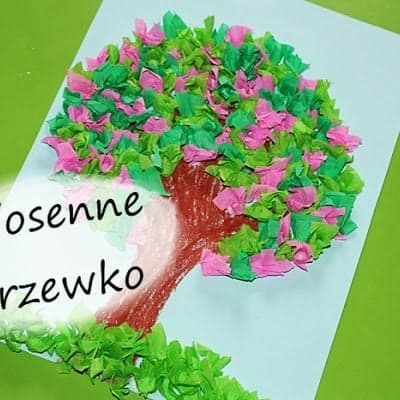 Przygotuj:Nożyczki Klej Bibułę KredkiWydrukuj poniższe drzewo 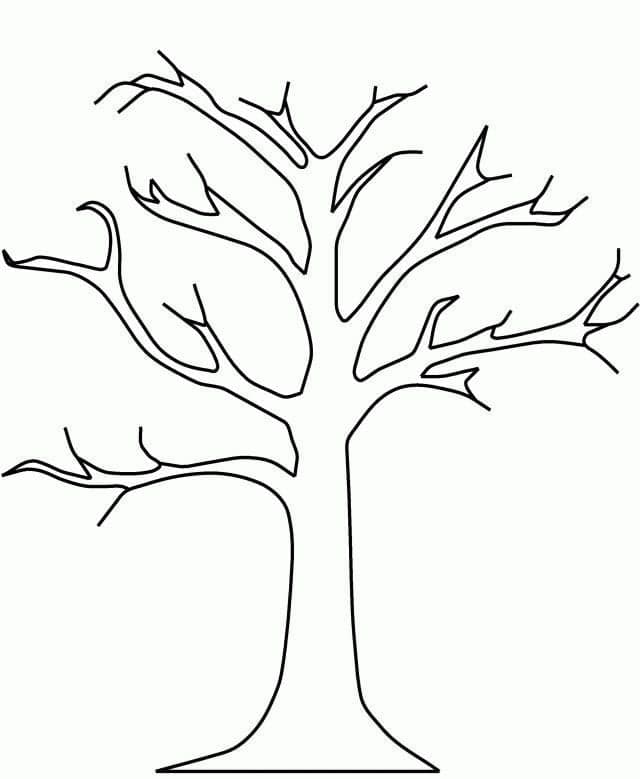 Wykonaj:Pomaluj pień i konary drzewa Z zielonej i różowej bibuły wytnij małe kwadraciki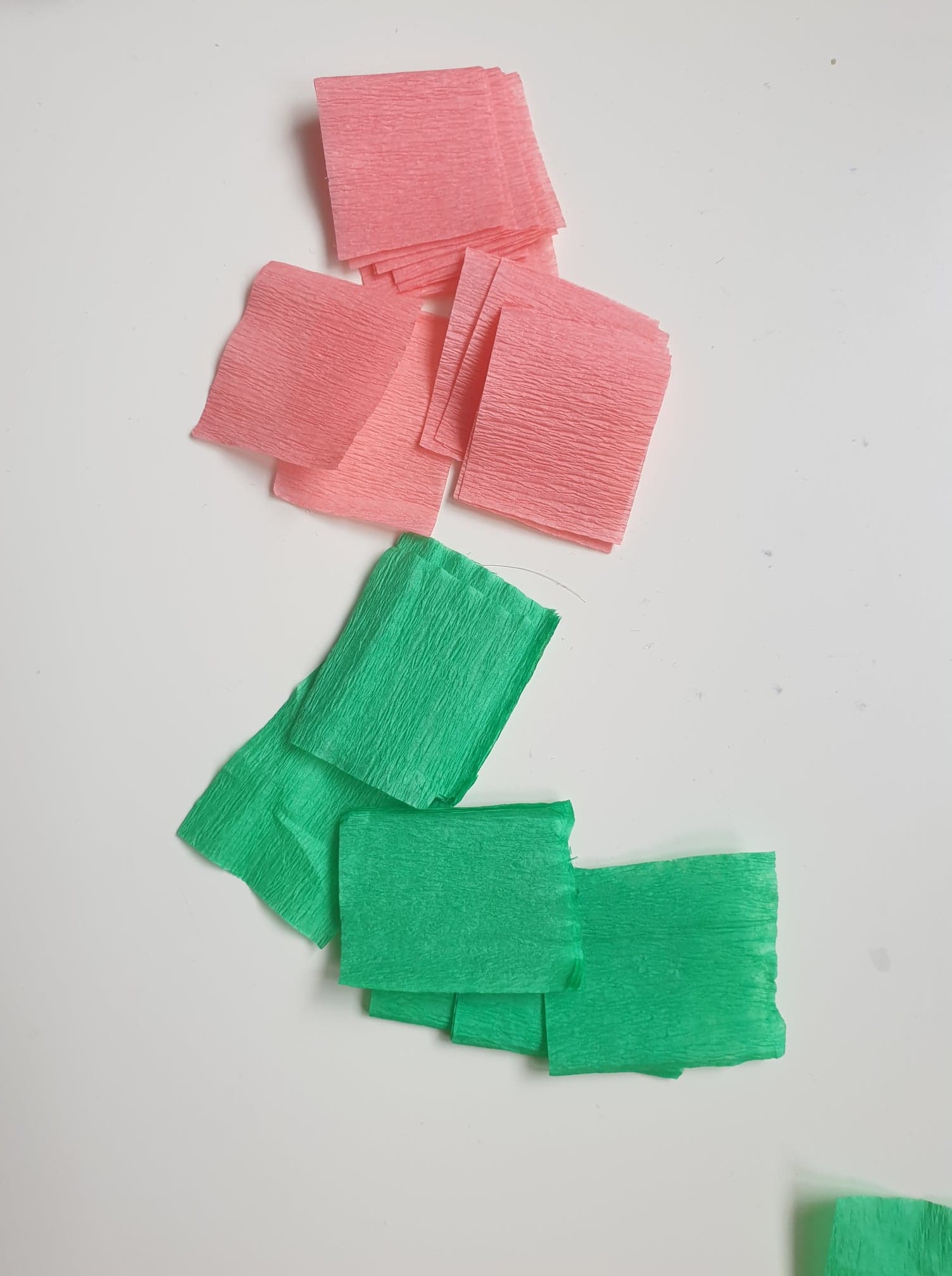 Zegnij je od środka tak jak na poniższym zdjęciu 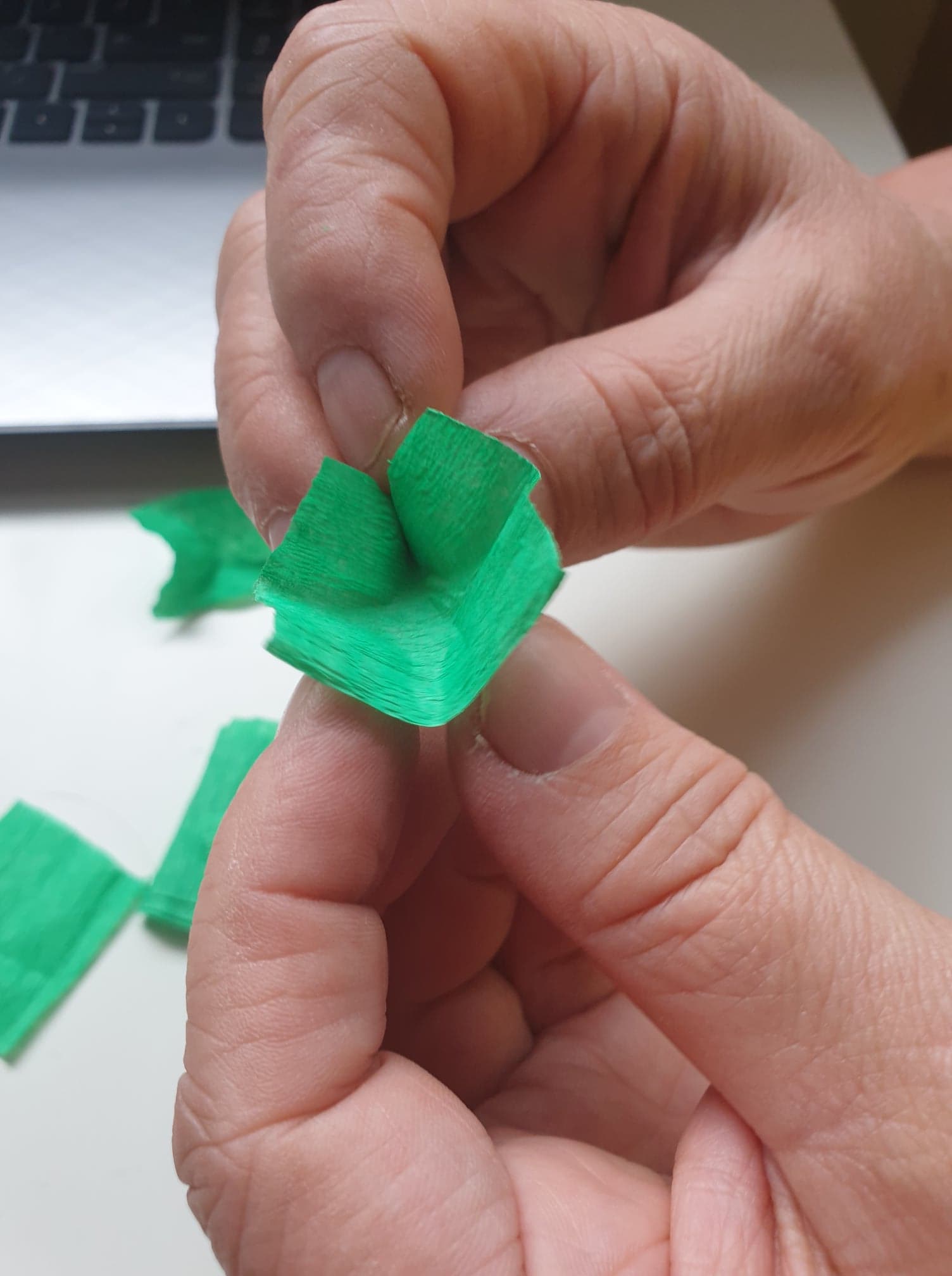 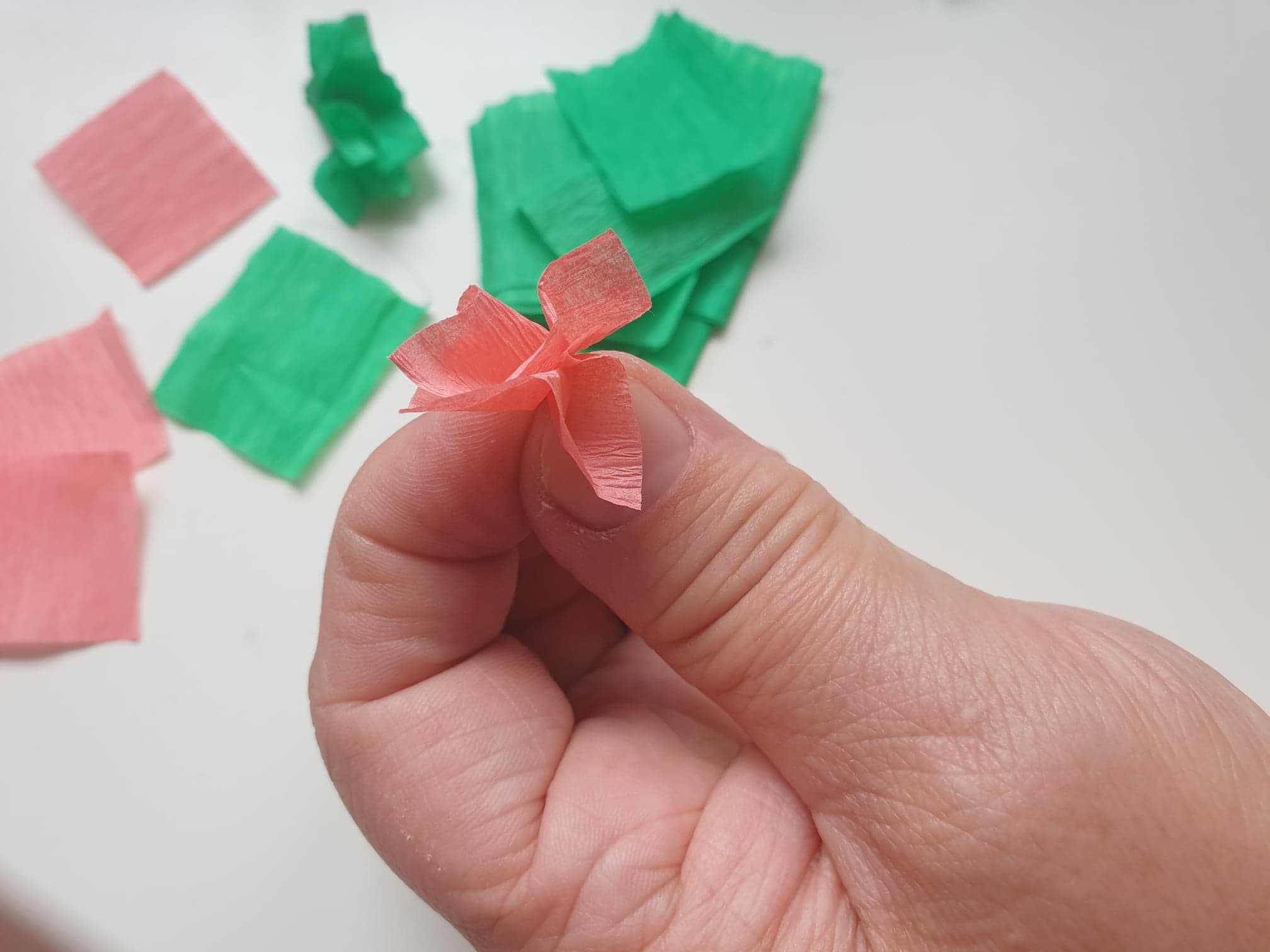 Tak przygotowane bibułki przyklejaj do konarów wcześniej pomalowanego drzewa.W taki sam sposób wykonaj trawę i kwiaty.Życzę miłej zabawy